Name:						Date:				Period:Alexander the Great Discussion QuestionsWhat were the leadership qualities of Alexander the Great? GOOD leadership qualities	BAD leadership qualities      					1.    					2.    					3.Who was Alexander’s tutor? How did having this tutor help Alexander?______________________________________________________________________________________________________________________________________________________Who was Alexander’s hero? How do you think having a hero impacted Alexander?_________________________________________________________________________________________________________________________________________________________________________________________________________________________________What are some legacies left behind by Alexander the Great?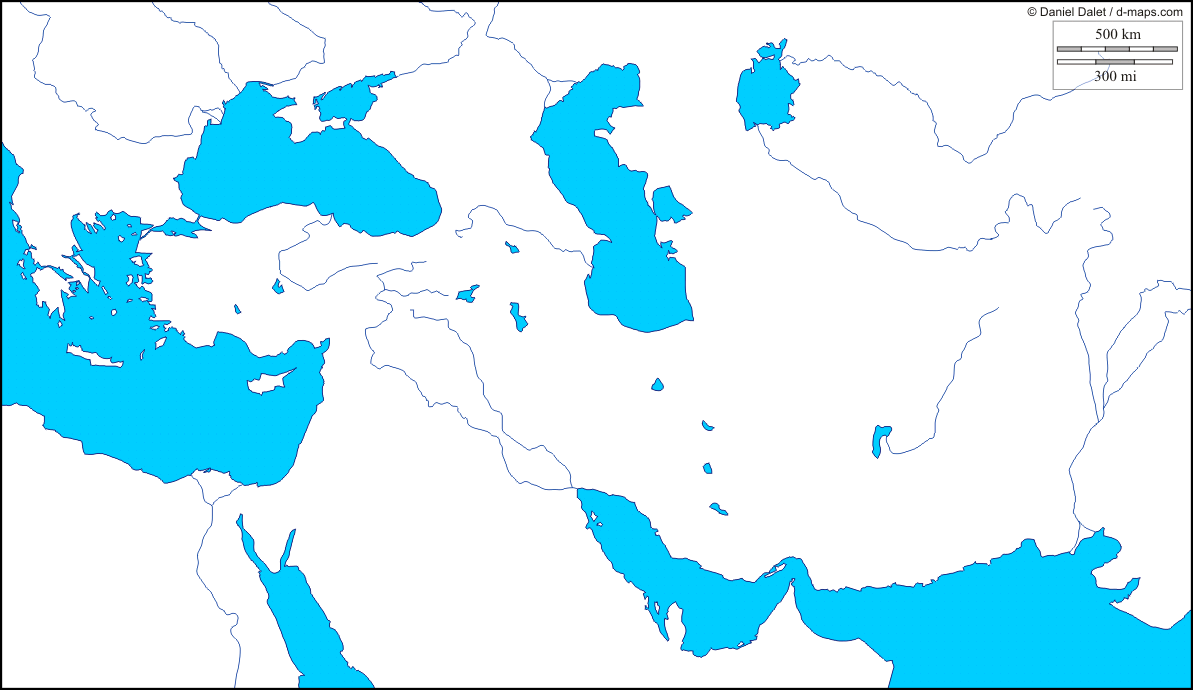 Color in the territory conquered by Alexander the Great (use page 176 to help you)How many continents did Alexander visit? Name them:Label the following locations: Greece, Troy, Alexandria, Persia, Egypt, Athens, SpartaAlexandria became an important Hellenistic city. What does Hellenistic mean?Why was Alexandria so important?Name 3 famous Alexandrians, and explain why they became famous 